RFQ Title:  Reline and Point Repair Program – Sanitary Sewer Mains and LateralsRFQ No:  1220-040-2023-039CONTRACTORLegal Name: 			Contact Person and Title:		Business Address:		Business Telephone:		Business Fax:			Business E-Mail Address:		TO:CITY OF SURREYOwner Representative:  Sunny Kaila, Manager, Procurement ServicesEmail for PDF Files:  purchasing@surrey.caI/We, the undersigned duly authorized representative of the Contractor, having received and carefully reviewed all of the proposed documents, including the RFQ and any issued addenda posted on the City Website and BC Bid Website, and have full knowledge of the Place of the Work, and having fully informed ourselves as to the intent, difficulties, facilities and local conditions attendant to performing the Work, do hereby tender and offer to enter into a Contract, to do all of the Work, and to furnish all necessary labour, machinery, provide tools, apparatus and other means of construction, and to provide, furnish, deliver, place and erect all materials mentioned and described or implied therein, except as otherwise specified, to complete the Work herein described, in strict accordance with the plans, Specifications and supplemented specifications and to accept in full payment therefore, the sums calculated in accordance with the actual measured quantities at the unit price set forth in the Quotation herein as follows:If this Quotation is accepted by the Owner, a contract will be created as described in:(a)	the Agreement;(b)	the RFQ; and(c)	other terms, if any, that are agreed to by the parties in writing.Capitalized terms used and not defined in this Quotation will have the meanings given to them in the Agreement and RFQ.  Except as specifically modified by this Quotation, all terms, conditions, representations, warranties and covenants as set out in the Agreement and RFQ will remain in full force and effect.I/We have reviewed the sample Form of Agreement (Schedule B).  If requested by the Owner, I/we would be prepared to enter into the sample Form of Agreement, amended by the following departures (list, if any):Section			Requested Departure(s) / Alternative(s)	Please state reason:The Owner requires that the successful Contractor have the following in place before providing the Work:Workers’ Compensation Board coverage in good standing and further, if an “Owner Operator” is involved, personal operator protection (P.O.P.) will be provided,Workers' Compensation Registration Number ___________________________;Prime Contractor qualified coordinator is Name:  _______________ and Contact Number:  _________________________;Insurance coverage for the amounts required in the proposed Agreement as a minimum, naming the Owner as additional insured and generally in compliance with the Owner’s sample insurance certificate form available on the Owner’s Website at www.surrey.ca. search Standard Certificate of Insurance;(d)	City of Surrey or Intermunicipal Business License:  Number ________________;(e)	If the Contractor’s goods and services are subject to GST, the Contractor’s GST Number is _____________________________________; and(f)	If the Contractor is a company, the company name indicated above is registered with the Registrar of Companies in the Province of British Columbia, Canada, Incorporation Number ___________________________________.As of the date of this Quotation, we advise that we have the ability to meet all of the above requirements except as follows (list, if any):Section			Requested Departure(s) / Alternative(s)	Please state reason:The Contractor acknowledges that the departures it has requested in Sections 3 and 4 of this Quotation will not form part of the Contract unless and until the Owner agrees to them in writing by initialing or otherwise specifically consenting in writing to be bound by any of them.Changes and Additions to Specifications and Scope:In addition to the warranties provided in the Contract, this Quotation includes the following warranties:I/We have reviewed the RFQ, Schedule A – Scope of Work, and Contract Drawings.  If requested by the Owner, I/we would be prepared to meet those requirements, amended by the following departures and additions (list, if any):Requested Departure(s) / Alternative(s) / Addition(s)	Please state reason:Schedule of Quantities and Prices (see paragraph 5.3.1 of the Instruction to Tenderers – Part II): All prices and Quotations including the Contract Price shall include all taxes, but shall not include the GST.  The GST shall be shown separately.  Accordingly the Contractor offers to do the Work for the price, which is the sum of the products of the actual quantities incorporated into the Work and the appropriate unit prices set out in Table 2 below, the Schedule of Quantities and Prices, plus any lump sums or specific prices and adjustment amounts as provided by the Contract Documents.  For the purpose of Quotation comparison, our Quotation is to complete the Work for the Total Quotation Price as set out on Table 1 of this Quotation Form.  Our Total Quotation Price is based on the estimated quantities listed in Table 2 Schedule of Quantities and Prices:PACKAGE A – TABLE 1:  Reline (Sanitary Mainlines)PACKAGE A – TABLE 2:  Reline (Sanitary Mainlines)PACKAGE A – TABLE 3:  Point reline (Sanitary Mainlines)We confirm that we understand and agree that the quantities as listed in the above Tables – Schedule of Quantities and Prices are estimated, and that the actual quantities will vary.- END OF PAGE -PACKAGE B – Table 4: Reline (Sanitary Laterals)PACKAGE B – TABLE 5:  Reline (Sanitary Laterals)PACKAGE B – TABLE 6:  T-Liner Reline of Sanitary Laterals (i.e., Trelleborg, LMK, or Equivalent)PACKAGE B – TABLE 7:  Point Reline (Sanitary Laterals)We confirm that we understand and agree that the quantities as listed in the above Tables Schedule of Quantities and Prices are estimated, and that the actual quantities will vary.- END OF PAGE -List of Separate Prices:The following is a list of Separate Prices(s) to the Work and forms part of this RFQ, upon the acceptance of any or all of the optional price(s).  The Separate Prices are an addition or a deduction to the Total Quotation Price and do not include GST.  DO NOT state a revised Total Quotation Price.	Description of Separate Prices	Addition	DeductionSP-1	Service Interface Sealinga	Pipe Size 100mm	$[            ]	$[            ]b.	Pipe Size 150mm	$[            ]	$[            ]SP-2	Cut Protruding Hub	$[            ]	$[            ]Force Account Labour and Equipment Rates:  Contractors should complete the following tables setting out the all-inclusive hourly labour rates including overhead and profit for approved extras/credits for all applicable categories of labour (use the spaces provided and/or attach additional pages, if necessary):Table 3 – Schedule of Labour Rates:Table 4 – Schedule of Equipment Rates:Metro Vancouver’s Non-Road Diesel Engine Emissions Regulation By-law No. 1161, 2012 (the Bylaw)Contractor should confirm they are in compliance with By-law (if applicable)  Applicable as follows    Not applicable to this projectDisposal SiteProposed Disposal Site:  ________________________________________________Experience of Superintendent, (see paragraph 5.3.3 of the Instructions to Tenderers – Part II)Contractor should provide information on the background and experience of project superintendent proposed for the performance of the Work (use the spaces provided and/or attach additional pages, if necessary):	Proposed Project Superintendent Name:	___________________________________	Experience:	Dates:			____________________________________________________	Project Name:  	____________________________________________________	Responsibility:  	____________________________________________________			  	____________________________________________________				____________________________________________________	Dates:			____________________________________________________	Project Name:  	____________________________________________________	Responsibility:  	____________________________________________________			  	____________________________________________________				____________________________________________________Contractor’s Comparable Work Experience, (see paragraph 5.3.4 of the Instructions to Tenderers – Part II)Contractor’s should provide their relevant experience and qualifications for the performance of the Work similar to those required by the Agreement (use the spaces provided and/or attach additional pages, if necessary):Contractor should provide references for work performed by your firm of a similar nature and value (name and telephone number) (use the spaces provided and/or attach additional pages, if necessary).  The Owner's preference is to have a minimum of three references.  Previous clients of the Contractor may be contacted at the Owner’s discretion.Subcontractor’s Work Experience, (see paragraph 5.3.5 of the Instructions to Tenderers – Part II)Contractor should provide the experience and qualifications of all proposed subcontractors for the divisions or sections of the work listed below:  (use the spaces provided and/or attach additional pages, if necessary):SUPPLIERS Contractor intends to use the following suppliers and manufacturers for [describe relevant portions of the Work]. The Owner reserves the right of approval for each of the subcontractors and material suppliers.  The Contractor will be given the opportunity to substitute an acceptable subcontractor and material suppliers, if necessary.I/We the undersigned duly authorized representatives of the Contractor, having received and carefully reviewed the RFQ and the Agreement, submit this Quotation in response to the RFQ.This Quotation is executed by the Contractor this _______ day of _______________, 202__.CONTRACTORI/We have the authority to bind the Contractor.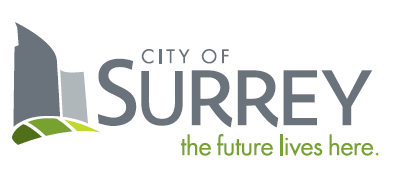 1BSCHEDULE C - QUOTATIONADDRESSISSUEPIPE IDSIZELENGTH (m)DEPTH (m)WORKCOST17109 Friesian DrFracture1000087650200Refer as-built Point Reline$17058 Hereford PlFracture1000087667200Refer as-built Point Reline$5751 182 StFracture1000094686200Refer as-built Point Reline$5867 172A StFracture1000087591150Refer as-built Point Reline$5839 172A StFracture1000087592150Refer as-built Point Reline$17108 60 AveHole1000087661200Refer as-built Point Reline$17456 63A AveFracture1000087715200Refer as-built Point Reline$6304 175B StFracture1000087682200Refer as-built Point Reline$17302 62A AveFracture1000087719200Refer as-built Point Reline$17528 59 Ave Fracture1000087614200Refer as-built Point Reline$15082 96 Ave.Fracture1000084899200 ACRefer as-built Point Reline$103 Ave. & 149 St.FC, IR1000084774200 VCP Refer as-built Point Reline$10293 148A St.FC, IR1000084775200 VCP Refer as-built Point Reline$12915 93 Ave.FC, IR1000080279200 ACRefer as-built Point Reline$105A Ave. & Whalley Blvd.Fracture1000092919200 VCP94.5Refer as-builtFull Reline$8965 132 St.Roots1000080443300 AC82.8Refer as-built Full reline$9931 123A St.Holes1000081518200 AC91.2Refer as-built Full reline$NOTE:  Please enter, in the space provided, the length of the point reline the repair will need.The Owner anticipates that the Work in Table 1 will be started at execution of Contract and completed by December 31, 2023. The Owner is amendable to negotiate with the awarded Contractor start and completion dates for the above Table of Work.. .  NOTE:  Please enter, in the space provided, the length of the point reline the repair will need.The Owner anticipates that the Work in Table 1 will be started at execution of Contract and completed by December 31, 2023. The Owner is amendable to negotiate with the awarded Contractor start and completion dates for the above Table of Work.. .  NOTE:  Please enter, in the space provided, the length of the point reline the repair will need.The Owner anticipates that the Work in Table 1 will be started at execution of Contract and completed by December 31, 2023. The Owner is amendable to negotiate with the awarded Contractor start and completion dates for the above Table of Work.. .  NOTE:  Please enter, in the space provided, the length of the point reline the repair will need.The Owner anticipates that the Work in Table 1 will be started at execution of Contract and completed by December 31, 2023. The Owner is amendable to negotiate with the awarded Contractor start and completion dates for the above Table of Work.. .  NOTE:  Please enter, in the space provided, the length of the point reline the repair will need.The Owner anticipates that the Work in Table 1 will be started at execution of Contract and completed by December 31, 2023. The Owner is amendable to negotiate with the awarded Contractor start and completion dates for the above Table of Work.. .  NOTE:  Please enter, in the space provided, the length of the point reline the repair will need.The Owner anticipates that the Work in Table 1 will be started at execution of Contract and completed by December 31, 2023. The Owner is amendable to negotiate with the awarded Contractor start and completion dates for the above Table of Work.. .  NOTE:  Please enter, in the space provided, the length of the point reline the repair will need.The Owner anticipates that the Work in Table 1 will be started at execution of Contract and completed by December 31, 2023. The Owner is amendable to negotiate with the awarded Contractor start and completion dates for the above Table of Work.. .  $Cost per MeterCost per MeterCost per MeterCost per MeterCost per MeterCost per MeterCost per MeterReline Length (range)Reline Length (range)Reline Length (range)Reline Length (range)Reline Length (range)Reline Length (range)Reline Length (range)Pipe Size4-10m11-30m31-50m51-70m71-90m91-110m>110mCover (m)100≥0.75150≥0.75200≥0.75250225032504300230033004Cost per Point RelineLength of RelinePipe Size1m2m3m4mCover (m)100≥0.75150≥0.75200≥0.75250225032504300230033004LATERALSLATERALSLATERALSLATERALSLATERALSLATERALSLATERALSLATERALSAddressIssuePipe IDSizeLength (m)Depth (m)WorkEstimate5897 172 StBroken1000241840100171.83T-Liner$6321 173A StCrack100020473810014.11.92T-Liner$17400 60 AveFracture100019739810011.32.41Full reline$17483 60 AveFracture100024839710017.82.07T-Liner$6167 Palomino CrSeparation1000161871100142.72T-Liner $8866 QUEEN MARY BLVDRoots at tie in1001903869PVC 10mm Lateral - Tie at main       101.63T-Liner$12633 GROVE CR.Roots1001897392100  AC371.62Full reline$9713 131A St.Hole, IG1000144751100 AC17.71.52T-Liner$9723 131A St.IR x 2, spalling1000172175100 AC17.72.22T-Liner$9691 131A St.Holes, IR1000217236100 AC17.71.74T-Liner$12791 92 Ave.Holes, Roots1000239910100 AC16.31.52Full reline$13109 Stuart Pl.IR, part AC1001813508100 Partial AC13.42.22T-Liner$13292 92B Ave.I&I1000217218100 AC 14.11.86T-Liner$13129 Doone Pl.Holes1000144617100 AC 19.32.1T-Liner$11807 97 AVEFailing1000165706100 AC1.91.22T-Liner$9385 127A STRoots, Failing, Age1000239903100 AC       191.92T-Liner$13291 113B AVERoots, Failing, Age1000190653100 AC5.21.6Full reline$12907 64 AVEAge, secondary ic1000238563100 AC 7.62.07T-Liner$6671 King George Blvd.Age, Holes1000231705100 AC8.71.89Full reline$The Owner anticipates that the Work in Table 4 will be started at execution of Contract and completed by December 31, 2023.	The Owner is amendable to negotiate with the awarded Contractor start and completion dates for the above Table of Work..	TotalThe Owner anticipates that the Work in Table 4 will be started at execution of Contract and completed by December 31, 2023.	The Owner is amendable to negotiate with the awarded Contractor start and completion dates for the above Table of Work..	TotalThe Owner anticipates that the Work in Table 4 will be started at execution of Contract and completed by December 31, 2023.	The Owner is amendable to negotiate with the awarded Contractor start and completion dates for the above Table of Work..	TotalThe Owner anticipates that the Work in Table 4 will be started at execution of Contract and completed by December 31, 2023.	The Owner is amendable to negotiate with the awarded Contractor start and completion dates for the above Table of Work..	TotalThe Owner anticipates that the Work in Table 4 will be started at execution of Contract and completed by December 31, 2023.	The Owner is amendable to negotiate with the awarded Contractor start and completion dates for the above Table of Work..	TotalThe Owner anticipates that the Work in Table 4 will be started at execution of Contract and completed by December 31, 2023.	The Owner is amendable to negotiate with the awarded Contractor start and completion dates for the above Table of Work..	TotalThe Owner anticipates that the Work in Table 4 will be started at execution of Contract and completed by December 31, 2023.	The Owner is amendable to negotiate with the awarded Contractor start and completion dates for the above Table of Work..	Total$Cost per MeterCost per MeterCost per MeterRelineLength (m)Lateral SizeLateral SizeRelineLength (m)100150RelineLength (m)Cover ≥.75mCover ≥.75m0 – 2.02.1 – 4.04.1 – 6.06.1 – 8.08.1 – 10.010.1 – 12.012.1 – 14.014.1 – 16.016.1 – 18.018.1 – 20.020.1 – 22.022.1 – 24.024.1 – 26.026.1 – 28.028.1 – 30.030.1 – 32.0 32.1 – 34.034.1 – 36.036.1 – 38.038.1 – 40.0Cost per MeterCost per MeterCost per MeterCost per MeterCost per MeterCost per Meter Host Main Pipe Size (mm) Host Main Pipe Size (mm) Host Main Pipe Size (mm) Host Main Pipe Size (mm) Host Main Pipe Size (mm) Host Main Pipe Size (mm)Length (m)2002503003503750 – 2.02.1 – 4.04.1 – 6.06.1 – 8.08.1 – 10.010.1 – 12.012.1 – 14.014.1 – 16.016.1 – 18.018.1 – 20.020.1 – 22.022.1 – 24.024.1 – 26.026.1 – 28.028.1 – 30.030.1 – 32.0 32.1 – 34.034.1 – 36.036.1 – 38.038.1 – 40.0Pipe SizeLength of Point RepairLength of Point RepairLength of Point RepairLength of Point RepairCover (m)1m2m3m4m100≥0.75150≥0.75Labour CategoryStraight Time/hr(Plus GST)Overtime Rate/hr(Plus GST).1  Superintendent$$.2  Foreman$$.3  Journeyman$$.4  Apprentice$$.5  Skilled Labourer$$.6  Traffic Control Person$$.7.8.9.10No.Equipment DescriptionHourly Equipment Rate1Grease Cutting$2Root Cutting$3Flushing$4Grouting$5Traffic Control Vehicle$6Hub Cutting$7$8$9$10$No.Equipment DescriptionEngine Tier DesignationEngine Registration Number as Issued by Metro Vancouver1 Tier 0 or   Tier 12 Tier 0 or   Tier 1Description of Trade WorkSubcontractor NameYears of Working With ContractorTelephone Number and EmailSupplier NameManufacturer NameSupplier AddressDescription of Good________________________________________(Legal Name of Contractor)________________________________________(Signature of Authorized Signatory)________________________________________(Print Name and Position of Authorized Signatory)______________________________________(Signature of Authorized Signatory)______________________________________(Print Name and Position of Authorized Signatory)